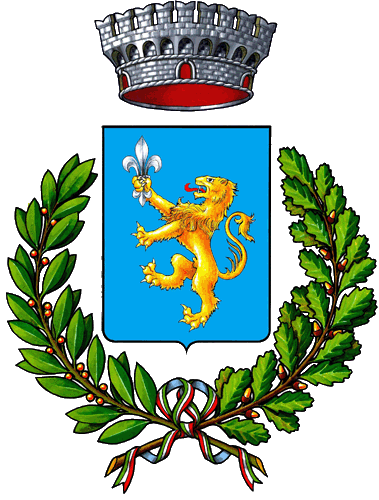 COMUNE DI PADENGHE SUL GARDAProvincia di BresciaVia Barbieri 3 CAP 25080 c.f. 00855780177 – p.i. 00583110986 tel. 030.9995641 e-mail: ragioneria@comune.padenghe.brescia.itOGGETTO: ATTIVAZIONE STRUTTURA - Imposta di soggiorno(Art. 6 comma 2a regolamento per l’applicazione dell’Imposta di Soggiorno)Il sottoscritto ……………………………………………………………………………………………………. nato a ………………………………. il ……………….. cod. fiscale ………………………………………….residente a ………………………………………………… in Via ……………………………………………..telefono ………………….…….. mail ………………………………………………………………………….In qualità di proprietarioIn qualità di legale rappresentante della ditta ……………………………………………………………………………………...sede legale a …………………………………………………………….. in Via ………………………………cod. fiscale ………………………………………. partita IVA ………………………………………………..telefono ………………………………………… mail …………………………………………………………pec …………………………………………………………….C H I E D El’attivazione nel portale di stay-tour della struttura ricettiva denominata…………………………………………………………………………………………………………………………………………………..………Ubicata a Padenghe sul Garda in Via ……………………………..…………………………….. nr. …………Tipologia attività ………………………………….…….……. Imprenditoriale/non imprenditoriale…………………………………………… data inizio attività ………………………….…..nr. posti letto ………..Nome e Cognome proprietario immobile ……………………………………………..(da indicare solo se attivazione da parte di agenzia gestore)Eventuale altro utente spid delegato da parte del dichiarante ad operare nel portale di stay tour:Nome …………………………… Cognome ………………………………….…Codice fiscale …………………………………………………………Indirizzo mail …………………………………………………………Data …………………………..					Firma ……………………………………..